Boston Medical Reserve Corps 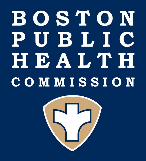 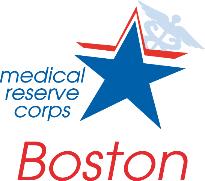 Volunteer Request FormPlease fill out this form to request Boston MRC volunteers to be deployed to support your event, and submit to volunteer@bphc.org. Requesting Agency InformationDeployment Event InformationPlease continue on the next page.Volunteer Role InformationImportant Information for Utilizing Boston MRC VolunteersWhen Boston MRC volunteers are deployed to your site, we ask that you support their success by providing:Appropriate PPEA tour of the site (including restrooms and breakrooms) An introduction to the onsite point-of-contact and/or Supervisor they will be reporting toA briefing at the start of the shift to review their specific role and expectations, as well as site safety information (emergency exits, appropriate PPE use, etc.) **If an organization wishes to utilize volunteers in a clinical capacity, a Memorandum of Understanding (MOU) agreement is required to ensure that the partnership with Boston MRC adequately supports issues related to clinical licensure, liability, etc. We will follow-up with you directly to implement this agreement.Today’s date:Requesting Agency:Requestor’s Name and Title:Requestor’s Telephone:Requestor’s Email:Date(s) volunteers are needed:Address/Location:Type of site/event:Shelter  Clinic   Outreach    Other:Shelter  Clinic   Outreach    Other:Description of the deployment event:Point of contact onsite:*Note: This person will be CC’d on confirmation emails and volunteers will be directed to check-in with this person upon arrival at the deployment event.Name: Point of contact onsite:*Note: This person will be CC’d on confirmation emails and volunteers will be directed to check-in with this person upon arrival at the deployment event.Phone Number:(must be accessible on dates of deployment event)Point of contact onsite:*Note: This person will be CC’d on confirmation emails and volunteers will be directed to check-in with this person upon arrival at the deployment event.Email:Specific instructions to access the event site or building (if needed):Onsite parking or transportation information:Personal Protective Equipment (PPE) provided:*Please clarify if there will be different levels of PPE provided for clinical v. non-clinical volunteersMasks will be provided by BPHC.Masks will be provided by BPHC.Food, water or snacks provided:(Please describe)Volunteers must bring their own food/snacks.Volunteers must bring their own food/snacks.Will a space be available for volunteers to take their breaks?(Please describe)Volunteers will have access to the staff break areas. Volunteers will have access to the staff break areas. Description of volunteer duties:  Clarify clinical vs. non-clinical duties# clinical volunteers needed:Specify # per shift, if requesting multiple days/shifts. If specific licensure is required, please describe. **See note below# non-clinical volunteers needed:Specify # per shift, if requesting multiple days/shifts. If specific skills are required, please describe.Date/time/duration of shift(s) and required check-in time: